СОВЕТОКТЯБРЬСКОГО МУНИЦИПАЛЬНОГО ОБРАЗОВАНИЯ ЛЫСОГОРСКОГО МУНИЦИПАЛЬНОГО РАЙОНАСАРАТОВСКОЙ ОБЛАСТИР Е Ш Е Н И ЕОт 19 марта 2007 года       №3/3Об утверждении положения об осуществлении муниципального земельного контроля на территории Октябрьского муниципального образования.В соответствии со ст. 72 Земельного кодекса Российской Федерации от 25 октября 2001 года № 136 -ФЗ, Федерального закона от 06 октября 2003 года № 331 - ФЗ «Об общих принципах организации местного самоуправления в Российской Федерации», Закона Саратовской области от 02 октября 2006 года № 88- ЗСО «О порядке Решения Вопросов местного значения поселений на территории Саратовской области в 2007 году», Устава Октябрьского муниципального образования Совет Октябрьского муниципального образования РЕШИЛ:Утвердить Положение об осуществлении муниципального земельного контроля на
территории Октябрьского муниципального образования Лысогорского
муниципального района согласно Приложению.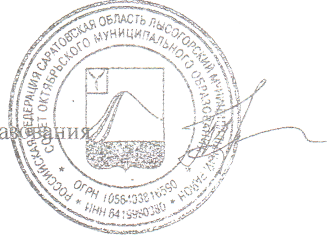 Настоящее Решение вступает в силу со дня его принятия.Глава Октябрьского Муниципального обрПриложение к решениюСовета Октябрьского МО от 19 марта 2007 года №3/2ПОЛОЖЕНИЕОб осуществлении муниципального земельного контроля натерритории Октябрьского муниципального образования.                                         2007 год1.ОБЩИЕ ПОЛОЖЕНИЯ.1.1.Настоящее Положение разработано в соответствии со ст. 72 Земельного кодекса Российской Федерации от 25 октября 2001 года № 136 -ФЗ, Федерального Закона от 6 октября 2003 года № 131-ФЗ «Об общих принципах организации местного самоуправления в Российской Федерации», Устава Октябрьского муниципального образования и устанавливает порядок осуществления муниципального земельного контроля за использованием земель на   территории   Октябрьского муниципального образования Лысогорского   муниципального района организациями независимо от организационно-правовой   формы и формы   собственности , их руководителями, должностными лицами, а также гражданами.  1.2.Предметом муниципального земельного контроля является проверка соблюдения установленных правовыми нормами правил использования земель. Проверка соблюдения земельного законодательства представляет собой совокупность действий должностных лиц , наделённых полномочиями по осуществлению муниципального земельного контроля, связанных с проведением проверки соблюдения юридическими и физическими лицами требований земельного законодательства и закреплением результатов проверки в форме акта проверки соблюдения земельного законодательства и приложений к нему.1.3.Муниципальный земельный контроль на территории Октябрьского муниципального образования осуществляют глава администрации Октябрьского муниципального образования , а также специалисты структурного подразделения администрации муниципального образования, уполномоченные на осуществление муниципального земельного контроля ( далее по тексту -муниципальные инспектора). Глава администрации Октябрьского муниципального образования одновременно по должности является старшим муниципальным инспектором по использованию земель, специалисты уполномоченного на осуществление муниципального земельного контроля структурного подразделения администрации Октябрьского муниципального образования -муниципальными инспекторами по использованию земель, 1.4.Муниципальные инспекторы осуществляют свою деятельность во взаимодействии со специальным уполномоченным государственным органом, осуществляющим государственный земельный контроль, организациями , общественными объединениями , а также гражданами.2.ОРГАНИЗАЦИЯ И ПРОВЕДЕНИЕ МУНИЦИПАЛЬНОГО ЗЕМЕЛЬНОГО КОНТРОЛЯ2Л.Муниципальные инспекторы по использованию земель на территории Октябрьского муниципального образования осуществляют контроль за :   а) соблюдением требований но использованию земель ;б)	соблюдением порядка , исключающего самовольное заняти
земельных участков или использование их без оформленных в
установленном порядке право устанавливающих документов;в)	соблюдением порядка переуступки права пользования землёй;г)	предоставлением достоверных сведений о состоянии земель:д)	своевременным выполнением обязанностей по приведению земель в
состояние, пригодное для использования по целевому назначению, или их
рекультивации после завершения разработки месторождений полезных
ископаемых ( включая общераспространённые полезные ископаемые),
строительных, лесозаготовительных, изыскательских и иных работ,
ведущихся с нарушением почвенного слоя, в том числе работ,
осуществляемых для внутрихозяйственных и собственных надобностей;е)	использованием земельных участков по целевому назначению;ж)	своевременным и качественным выполнением обязательных
мероприятий по улучшению земель и охране почв от водной эрозии,
заболачивания, подтопления, переуплотнения, захламления, загрязнения и по
предотвращению других процессов . ухудшающих качественное состояние
земель и вызывающих их деградацию;з)	выполнением требований по предотвращению уничтожения,
самовольного снятия и перемещения плодородного слоя почвы, а. также
порчи земель в результате нарушения правил обращения с пестицидами,
агрохимикатами или иными опасными для здоровья людей и окружающей
среды веществами и отходами производства и употребления;и) исполнением предписаний по вопросам соблюдения земельного законодательства и устранения нарушений в области земельных отношений, вынесенных государственными инспекторами;к) наличием и сохранностью межевых знаков границ земельных участков; л) выполнением иных требований земельного законодательства по вопросам использования и охраны земель.2.2.Муниципальные инспекторы осуществляют муниципальный земельный контроль на территории Октябрьского муниципального образования в форме проверок ( далее по тексту - мероприятия по контролю), проводимых соответствии с планами работ на основании распоряжения главы администрации Октябрьского муниципального образования, за исключением случаев непосредственного обнаружения муниципальными инспекторами достаточных данных, указывающих на наличие нарушения земельного законодательства. 2.3.В распоряжении о проведении мероприятия по контролю указываются:номер и дата распоряжения о проведении мероприятия по контролю;фамилия , имя, отчество и должность лиц , уполномоченных напроведение мероприятия по контролю (муниципальныхинспекторов);наименование юридического лица, фамилия, имя, отчествоиндивидуального предпринимателя или физического лица, вотношении которых проводится мероприятие по контролю ;цели проводимого мероприятия по контролю;сведения о проверяемом земельном участке ( площадь, адрес,
кадастровый номер , вид разрешённого использования , вид .нрава);правовые основания проведения мероприятия по контролю;-	дата начала и окончания мероприятия по контролю,
Распоряжение о проведении мероприятия по контролю либо его заверенная
печатью копия предъявляется муниципальным инспектором по
использованию земель, осуществляющим мероприятие по контролю ,
руководителю или иному должностному лицу юридического лица,
физическому лицу, в отношении которых проводится мероприятие по
контролю, одновременно со служебным удостоверением,2.4.Мероприятие по контролю может проводиться только теми муниципальными инспекторами по использованию земель, которые указаны в распоряжении о проведении мероприятия по контролю. Мероприятие по контролю проводится не менее чем двумя муниципальными инспекторами но использованию земель.2.5.Продолжительность мероприятия по контролю не должна превышать один месяц. В исключительных случаях, связанных с необходимостью проведения специальных исследований, со значительным     объёмом мероприятий по контролю, на основании мотивированного предложения муниципального инспектора по использованию земель, осуществляющего мероприятие по контролю, старшим муниципальным инспектором но использованию земель срок проведения мероприятия по контролю может быть продлён, но не более чем на один месяц.2,6.В целях проверки выполнения юридическими лицами , физическими лицами обязательных требований муниципальными инспекторами по использованию земель в пределах своей компетенции проводятся плановые и внеплановые мероприятия по контролю ( далее по тексту - плановая (внеплановая) проверка).Плановые проверки в отношении каждого земельного участка проводятся не чаще одного раза в два года.Внеплановые проверки проводятся :-	для проверки исполнения предписаний об устранении нарушений
земельного законодательства, вынесенных государственными
инспекторами по использованию и охране земель;в случае обнаружения муниципальными инспекторами достаточных данных, указывающих на наличие земельных правонарушений, или получения от органов государственной власти , органов местного самоуправления, юридических лиц, индивидуальных предпринимателей и граждан документов и иных доказательств, свидетельствующих о наличии признаков нарушения земельного законодательства.2.7.По результатам мероприятия по контролю муниципальными инспекторами по использованию земель, осуществляющими проверку. составляется акт. В акте указываются :дата, время и место составления акта;наименование органа контроля;дата и номер распоряжения , на основании которого проведено мероприятие по контролю;фамилия , имя, отчество и должность лиц, проводивших
мероприятие по контролю;наименование проверяемого юридического лица или фамилия , имя,
отчество индивидуального предпринимателя, или фамилия , имя,
отчество физического лица. Фамилия , имя, отчество, должность
представителя юридического липа или представителя
индивидуального предпринимателя, либо физического лица
присутствовавших при проведении мероприятия по контролю;дата, время и место проведения мероприятия по контролю;сведения о результатах мероприятия по контролю, в том числе с
выявленных нарушениях, о€ их характере, о лицах .на которых
возлагается ответственность за совершение этих нарушений;сведения об ознакомлении или об отказе в ознакомлении с актом
представителя юридического лица или индивидуального
предпринимателя, гражданина, а также лиц, присутствовавших при
проведении мероприятия по контролю, их подписи или отказ от
подписи;подписи должностных лиц, осуществивших мероприятие поконтролю.2.8.В целях подтверждения достоверности полученных в ходе проверки сведений, в случае выявления достаточных данных, указывающих на наличие события нарушения земельного законодательства, к акту может  прилагаться иная информация , подтверждающая или опровергающая наличие нарушения земельного законодательства (фототаблицы, обмер площади земельного участка и т.п.).2.9.Акт составляется в двух экземплярах. Один экземпляр акта с копиями приложений вручается руководителю юридического лица или его заместителю, индивидуальному предпринимателю, гражданину или их представителям под расписку либо направляется посредством почтовой связи с уведомлением о вручении, которое приобщается к экземпляру акт;;,, остающемуся в деле муниципального инспектора.2.10.В случае обнаружения достаточных данных, указывающих на наличие события административного правонарушения, вместе с актом вручается уведомление о необходимости прибыть в специально уполномоченный государственный орган, осуществляющий государственный земельный контроль ( порядок установления дат прибытия определяется соглашением между таким органом и органом муниципального земельного контроля), которое вручается под роспись землепользователю или его законному представителю.З.ПРАВА,ОБЯЗАННОСТИ И ОТВЕТСТВЕННОСТЬ МУНИЦИПАЛЬНЫХ ИНСПЕКТОРОВ.3.1 .Муниципальные инспекторы по использованию земель при проведениимероприятия по контролю обязаны:а) своевременно и в полной мере исполнять предоставленные в соответствиис законодательством Российской Федерации полномочия попредупреждению, выявлению и пресечению нарушений обязательныхтребований;б)соблюдать законодательство Российской Федерации, права и законныеинтересы юридических лиц, индивидуальных предпринимателей и иныхфизических лиц;в)проводить мероприятия по контролю на основании и в строгомсоответствии с распоряжением главы администрации Лысогорскогомуниципального образования по использованию земель о проведениимероприятий по контролю;г)посещать земельные участки юридических лиц, индивидуальныхпредпринимателей и физических лиц в целях проведения мероприятия поконтролю только во время исполнения служебных обязанностей припредъявлении служебного удостоверения и распоряжения старшегомуниципального инспектора по использованию земель о проведениимероприятия по контролю;д)	не препятствовать представителям юридического лица, индивидуального
предпринимателя или физического лица присутствовать при проведении
мероприятия по контролю, давать разъяснения по вопросам, относящимся к
предмету проверки;е)	предоставлять должностным лицам юридического лица или
индивидуальным предпринимателям или физическим лицам , либо их
представителям, присутствующим при проведении мероприятия но
контролю, относящуюся к предмету проверки необходимую информацию;ж)	знакомить должностных лиц юридического лица, индивидуального
предпринимателя или физического лица, либо их представителей с
результатами мероприятий по контролю;з)доказывать законность своих действий при их обжаловании юридическими лицами, индивидуальными предпринимателями и физическими липами в порядке, установленном законодательством Российской Федерации. 3.2.Муниципальные инспекторы по использованию земель при выполнении возложенных на них обязанностей имеют право:а)	посещать в порядке , установленном законодательством Российской
Федерации, при предъявлении служебного удостоверения организации и
объекты, обследовать земельные участки , находящиеся в собственности ,
владении, пользовании и аренде;б)	привлекать в установленном порядке специалистов для проведения
обследования (экспертиз) земельных участков;в)безвозмездно получать сведения и материалы о состоянии , использовании земель, в том числе документы, удостоверяющие право на землю, необходимые для осуществления муниципального земельного контроля ; г)осуществлять муниципальный земельный контроль за использованием земель на территории Октябрьского муниципального образования в соответствии с законодательством Российской Федерации и в порядке, установленном нормативными правовыми актами органов местного самоуправления;д)составлять по результатам проверок акты проверок соблюдения земельного законодательства с обязательным ознакомлением с ними собственников , владельцев, пользователей, арендаторов земельных участков. е) обращаться а органы внутренних дел за содействием в предотвращении или пресечении действий, препятствующих осуществлению муниципальными инспекторами по использованию земель законной деятельности, а также в установлении личности граждан, виновных в нарушении земельного законодательства.3,3.Старший муниципальный инспектор по использованию земель, помимо прав, предусмотренных пунктом 3,2 настоящего Положения , имеет право: а) направлять в соответствующие органы материалы о нарушениях земельного законодательства для рассмотрения вопроса о привлечении виновных лиц к ответственности;б)направлять в соответствующие органы материалы о принудительном прекращении права на земельные участки ввиду их ненадлежащего использования в случаях, предусмотренных земельным законодательством. 3.4.При проведении мероприятий по контролю муниципальные инспекторы по использованию земель вправе:проверять выполнение обязательных требований , не относящихся к
компетенции муниципальных инспекторов;осуществлять плановые проверки в случае отсутствия при
проведении мероприятий по контролю должностных лип или
работников проверяемых юридических лиц или индивидуальных
предпринимателей либо их представителей, физических лиц либо их
представителей;требовать представление документов , информации об объектах , не
являющихся объектами мероприятий по контролю и не относящихся
к предмету проверки, а также изымать оригиналы документов,
относящихся к предмету проверки:распространять информацию доставляющую охраняемую законом
тайну и полученную в результате проведения мероприятий по
контролю , за исключением случаев, предусмотренных
законодательством Российской Федерации;превышать установленные сроки проведения мероприятий по
контролю.3.5.Муниципальные инспекторы в случае ненадлежащего исполнения своих функций и служебных обязанностей при проведении мероприятий по контролю, совершения противоправных действий ( бездействия) несут ответственность в соответствии с законодательством Российской Федерации. О мерах , принятых в отношении муниципального инспектора по использованию земель , виновного в нарушении законодательства Российской Федерации , старший муниципальный инспектор по использованию земель обязан в месячный срок сообщить юридическому лицу, индивидуальному предпринимателю, физическому лицу, права и законные интересы которых нарушены.4.ПРАВА ЛИЦ ПРИ ПРОВЕДЕНИИ МЕРОПРИЯТИЙ ПО КОНТРОЛЮИ ИХ ЗАЩИТА.4,1 .Должностные лица и (или) представители юридического лица, индивидуальные предприниматели и (или) их представители и физические лица и (или) их представители при проведении мероприятий по контролю имеют право:а)непосредственно присутствовать при проведении мероприятий по контролю , давать объяснения по вопросам , относящимся к предмету проверки;б)получать информацию, предоставление которой предусмотрено настоящим Положением и иными нормативными правовыми актами; в)знакомиться с результатами мероприятий по контролю и указывать в актах о своём ознакомлении, согласии или несогласии с ними . а также с отдельными действиями муниципальных инспекторов по использованию земель;г)обжаловать действия ( бездействия ) муниципальных инспекторов по использованию земель в административном и (или) судебном порядке в соответствии с законодательством Российской Федерации. 4.2.Юридические лица, индивидуальные предприниматели обеспечивают по требованию муниципального инспектора по использованию земель присутствие своих должностных лиц, ответственных за организацию и проведение мероприятий по выполнению обязательных требований , и (или) своих представителей при проведении мероприятий по контролю.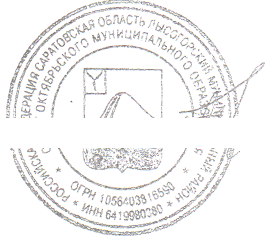 Глава ОктябрьскогоМуниципального обр	Е,В.ТишинаПриложение № 1 к Положению Об осуществлении муниципального земельного контроля на территории Октябрьского МО Лысогорского муниципального районаФОРМА УДОСТОВЕРЕНИЯМУНИЦИПАЛЬНОГО ИНСПЕКТОРА ПО ИСПОЛЬЗОВАНИЮ ЗЕМЕЛЬ НА ТЕРРИТОРИИ ОКТЯБРЬСКОГО МУНИЦИПАЛЬНОГО ОБРАЗОВАНИЯОбложка удостоверенияУДОСТОВЕРЕНИЕВнутренняя сторона удостоверениямуниципальногоГерб муниципального образования Фото        УДОСТОВЕРЕНИЕ №>МП. Выдано Главой | Администрации \ Образования(фамилия, имя, отчество)Является муниципальным инспектором по использованию   земель на    территории	      	        _       _ муниципальногообразования. Дата выдачи удостоверенияГлава администрации муниципального образования(подпись)